Squirrels Homework – 01.10.2021Maths1. Write in the missing phrase to make the statements correct: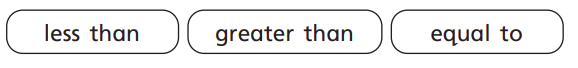 5 is __________________________________ 98 is __________________________________ 2Six is _________________________________ 6 2. Please use the gator signs below to compare the numbers: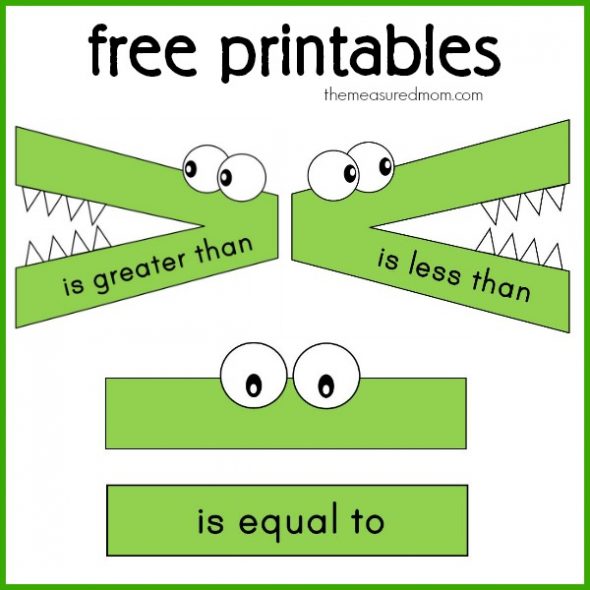      7			10     4			4     9 			6 3. Can count these groups of objects and write them from smallest to greatest?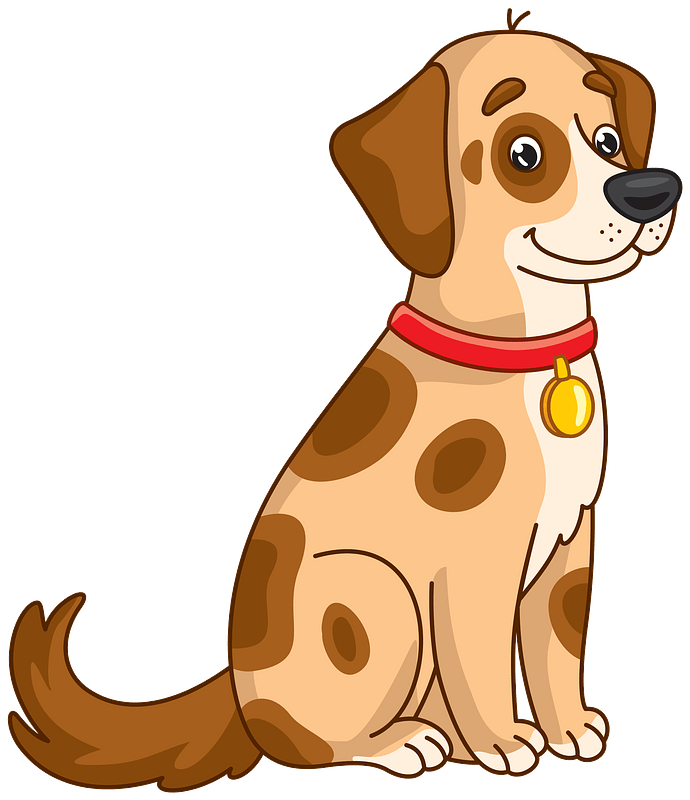 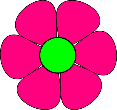 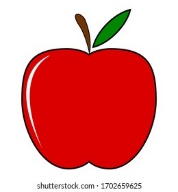 v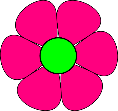 4. Can you write your numbers from smallest to greatest?5. Can you write your numbers from greatest to smallest?